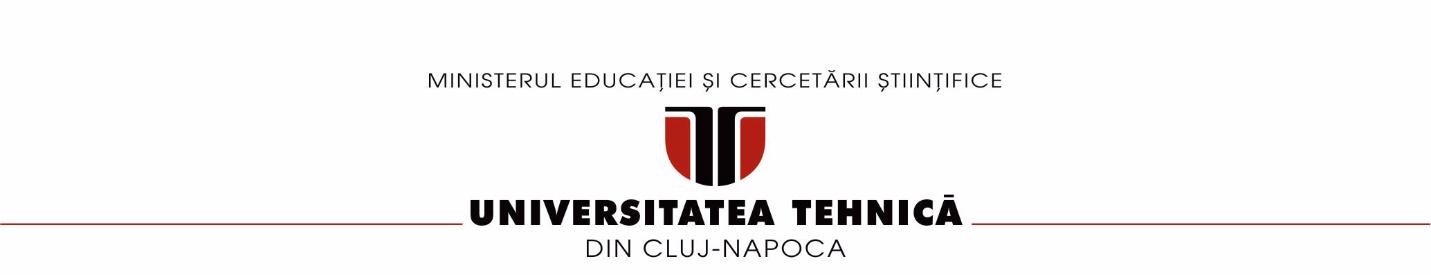         Se aprobă C.A.								RECTOR,							Prof.dr.ing. Aurel VLAICURegulamentul de admitere la studiile universitare de doctorat în Universitatea Tehnică din Cluj – NapocaAplicabil în anul 2015Prevederi legale:Legea 1 / 2011  actualizată (Legea educației naționale)HG 681 / 2011 (Codul studiilor universitare de doctorat)Ordinul MEN nr. 3165/04.02.2015Regulamentul instituţional de organizare a studiilor universitare de doctorat în UTCN      Nr. 268/20.06.2014I.	(1) Admiterea la studiile universitare de doctorat se face pe baza unui concurs organizat la Universitatea Tehnică din Cluj – Napoca, prin Școlile doctorale. Înscrierea la concursul de admitere la studii universitare de doctorat se poate face indiferent de domeniul în care candidatul a obținut diploma de licență si cea de master.(2) Au dreptul sa participe la concursul de admitere la studii universitare de doctorat numai absolvenți ai studiilor universitare cu diplomă de master sau echivalentă acesteia. Diploma de absolvire sau de licență a absolvenților învățământului superior de lungă durată din perioada anterioară aplicării celor trei cicluri Bologna este echivalentă cu diploma de studii universitare de master în specialitate.(3) Studiile universitare de doctorat se organizează la forma cu frecvență şi cu frecvenţă redusă, cu finanțare de la bugetul de stat (subvenționate prin granturi de studii) sau în regim cu taxă. Potrivit legii, o persoană poate beneficia de finanțare de la buget pentru un singur program de doctorat.(4) Cu ocazia înscrierii la un concurs de admitere, candidatul la studiile universitare de doctorat își alege un conducător de doctorat, dintre acei conducători de doctorat ai Universității Tehnice din Cluj – Napoca care oferă locuri de student – doctorand pentru acel concurs de admitere, și concurează pentru ocuparea unui loc al conducătorului respectiv. În cazul reușitei, acel conducător de doctorat va coordona studiile universitare de doctorat ale candidatului respectiv în cadrul școlii doctorale în care conducătorul este titular.(5) Directorul Consiliului pentru Studiile Universitare de Doctorat (CSUD) împreună cu secretariatul IOSUD-UTCN precizează actele necesare înscrierii la concursul de admitere la doctorat, lista lor fiind afișată atât la sediul fiecărei şcoli doctorale, cât și pe site-ul Universității Tehnice din Cluj – Napoca.(6) Consiliile şcolilor doctorale stabilesc în mod detaliat criteriile de evaluare și de selecție a candidaților pentru locurile oferite de conducătorii de doctorat din şcoala respectivă la concursul de admitere. Aceste criterii vor fi făcute publice prin mijloace variate și accesibile, inclusiv pe pagina Universității Tehnice din Cluj – Napoca.(7) Se interzice, sub sancțiunea legii, ca prin criteriile de evaluare a candidaților și cele de selecție a candidaților să se promoveze vreo formă de discriminare directă sau indirectă între candidații la studiile universitare de doctorat.(8) Cetățenii statelor membre ale Uniunii Europene, ai statelor aparținând Spațiului Economic European sau ai Confederației Elvețiene au acces la studiile universitare de doctorat în aceleași condiții cu cele prevăzute de actele normative pentru cetățenii români, inclusiv în ceea ce privește taxele (taxa pentru concursul de admitere, taxa de studiu, taxa de susținere a tezei de doctorat).II. 	Procedura de înscriere a cetățenilor români și cetățenilor din Uniunea Europeană (UE), Spațiul Economic European (SEE) respectiv Confederația Elvețiană (CH) în vederea participării la concursul de admitere organizat pentru studiile universitare de doctorat este următoarea:Candidatul consultă lista conducătorilor științifici pe domenii de doctorat afișată atât la Scoala doctorala cât și pe Internet la adresa http://www.utcluj.ro/vreau-sa-devin-student /admitere-doctorat.Se achită de către candidat taxa pentru concursul de admitere la doctorat 2015, conform Regulamentului de taxe al Universității Tehnice din Cluj – Napoca, la Casieria Universității, str. C. Daicoviciu nr. 15. Candidaţii Şcolii de Ştiinţe Umaniste din CUNBM vor achita taxa la casieria Centrului de Nord din Baia Mare.  Chitanța se va atașa dosarului de înscriere ce se depune la școala doctorala.În perioada de înscriere aprobată și anunțată prin afișare, candidaţii vor depune la  secretariatul IOSUD-UTCN, sala 442, str. C. Daicoviciu, nr. 15, următoarele documente:Fișa de înscriere (formular tip);Cerere de înscriere (formular tip);Curriculum vitae;Lista lucrărilor științifice publicate (dacă este cazul);Certificat de competenţă lingvistică;Copie legalizată la notar, după: diploma de bacalaureat; diploma de finalizare a studiilor de licență (cu anexele aferente după caz: foaie matricolă respectiv supliment la diplomă); diploma de studii aprofundate / master ( cu anexele aferente după caz : foaie matricolă respectiv supliment la diplomă); certificatul de naștere; certificatul de căsătorie (numai în cazul schimbării numelui de naștere prin căsătorie); sentința judecătorească de schimbare a numelui (dacă este cazul). Candidații care au promovat examenul de disertație în sesiunile corespunzătoare anului universitar 2014 – 2015 pot prezenta la înscriere, în locul diplomei de master, adeverința eliberată de către instituția de învățământ, în care se menționează media generală, mediile obținute în anii de studiu, termenul de valabilitate și faptul ca nu a fost eliberată diploma;Studiile efectuate în străinătate se dovedesc cu atestat de echivalare a acestora, eliberat de Centrul Național de Recunoaștere și Echivalare a Diplomelor (CNRED), de pe lângă MECS.Copie nelegalizată după buletin / carte de identitate;Chitanța care dovedește plata taxei pentru concursul de admitere;Dosar plic.Candidaţii Școlii de Știinte Umaniste din CUNBM vor depune dosarele la secretariatul Școlii de Știinte Umaniste.III. 	(1) Procedura de înscriere a cetățenilor străini care nu sunt din Uniunea Europeană (UE), Spațiul Economic European (SEE) și nici din Confederația Elvețiană (CH) în vederea participării la concursul de admitere organizat pentru studiile universitare de doctorat este reglementată prin Ordinul ministrului educației și cercetării științifice nr. 3782 din 6 mai 2015. IV. 	(1) Indiferent de domeniu, concursul de admitere la doctorat constă din cel puţin două probe:a) un interviu în cadrul căruia se analizează nivelul de pregătire şi preocupările ştiinţifice/profesionale ale candidatului, aptitudinile lui de cercetare şi tema propusă pentru teza de doctorat;b) un examen de competenţă lingvistică pentru o limbă de circulaţie internaţională susţinut  în cadrul Departamentului de Limbi Moderne şi Comunicare al UTCN sau în cadrul Facultatii de Litere  de la CUNBM. În urma examenului, candidatul trebuie sa obţină un certificat de competenţă lingvistică minimă corespunzătoare nivelului B1. Dacă un candidat deţine un certificat de competenţă lingvistică de nivelul B1 recunoscut de către Departamentul de Limbi Moderne şi Comunicare sau de către Facultatea de Litere din CUNBM, examenul de competenţă lingvistică nu mai este necesar. (2) În funcție de specificul domeniului, pot fi prevăzute în  cadrul concursului de admitere la doctorat și alte probe (chiar eliminatorii), la solicitarea conducătorilor de doctorat titulari și cu acordul școlii doctorale.(3) În cazul în care oricare dintre candidați își exprimă față de viitorul conducător de doctorat intenția de a desfășura cel puțin o componentă din studiile universitare de doctorat intr-o limbă străină, atunci acel candidat va desfășura cel puțin o componentă a concursului în limba respectivă. Această componentă va avea caracter eliminatoriu, și va fi notată cu admis / respins.(4) Probele se sustin în faţa unei comisii de admitere constituite din conducătorul de doctorat, care a oferit locul de student-doctorand pentru admitere şi cel puţin alţi doi specialişti din Universitatea Tehnică din Cluj-Napoca care au cel puţin funcţia de conferenţiar universitar sau cercetător ştiinţific gradul II. Preşedintele comisiei de admitere este conducătorul de doctorat. Comisiile de admitere sunt propuse de consiliile şcolilor doctorale şi se aprobă de directorul CSUD.(5) După evaluarea probelor (făcute pe baza criteriilor de evaluare stabilite), comisia de admitere nominalizează, pe baza criteriilor de selecție stabilite, candidatul care urmează să ocupe locul de student – doctorand scos la concurs. Acest candidat va putea fi înmatriculat pe locul respectiv numai daca domeniul de doctorat pentru care a optat este autorizat provizoriu sau acreditat.(6) Rezultatele admiterii se avizează de către consiliul şcolii doctorale şi se aprobă de către CSUD. Lista cu rezultatele concursului de admitere se afişeaza pe site-ul  CSUD şi al şcolilor doctorale. După aprobarea rezultatelor admiterii de către CSUD candidaţii declaraţi reuşiţi sunt înmatriculaţi în cadrul şcolii doctorale din care conducătorul de doctorat face parte.(7) În cursul perioadei anunțate pentru desfășurarea confirmărilor, candidații admiși pe locuri finanțate prin granturi de studii vor confirma ocuparea locurilor prin depunerea la Scoala doctorala, în vederea înmatriculării, a diplomei de disertație sau, dupa caz, a diplomei de licență echivalentă, în original, iar candidații care au promovat examenul de disertație în sesiunea 2014 – 2015, vor depune adeverința de absolvire, în original. (8) Candidații admiși pe locuri cu taxă, listați ca înmatriculabili, vor confirma ocuparea locului prin prezentarea la secretariatul Scolii doctorale, în perioada anunțată pentru desfășurarea confirmărilor, a chitanței prin care se dovedește achitarea taxei de școlarizare pentru cel puțin prima tranșă. Taxa de studii se plătește la casieria Universitații Tehnice, str. C. Daicoviciu nr. 15, Cluj - Napoca si, respectiv, la casieria Centrului de Nord din Baia Mare(9) Candidații care nu confirmă ocuparea locurilor în cursul perioadei anunțate pentru desfășurarea confirmărilor pierd dreptul de înmatriculare, iar locurile bugetate rămase neocupate vor fi ocupate prin glisarea pe ele a candidaților care au confirmat ocuparea locurilor cu taxă, în ordinea descrescătoare a mediilor notelor obținute la probele de concurs.(10) Locurile bugetate respectiv locurile cu taxă neocupate în sesiunea 1 de admitere vor fi scoase la concurs pentru sesiunea următoare.V.	(1) Pentru înmatriculare în anul I la studiile universitare de doctorat, candidații care au confirmat ocuparea locului au următoarele obligații:		a. Vor completa contractul de studii în 2 exemplare și îl vor depune la  secretariatul IOSUD-UTCN semnat olograf de dînșii şi de conducătorul de doctorat.		b. Vor întocmi, împreună cu conducătorul, contractul disciplinelor în 2 exemplare semnate olograf.  Contractul disciplinelor se avizează de către directorul scolii doctorale în care conducătorul de doctorat este titular și se aprobă de directorul CSUD. (2) Studenții – doctoranzi interesați pot să solicite cazare la secretariatul facultății de care aparține conducatorul de doctorat.VI. 	(1) Școala doctorală asigură transparența procedurilor de evaluare și de selecție a candidaților pentru admiterea la doctorat pe locurile oferite de conducătorii de doctorat titulari și garantează accesul la aceste informații, inclusiv prin publicarea pe Internet și prin alte mijloace de informare (broșuri, afișe etc.)(2) Conducătorii de doctorat răspund pentru buna desfășurare a concursului de admitere, în condițiile respectării normelor de calitate, de etică universitară și a legislației în vigoare.(3) Informațiile generale despre admitere se publică pe Internet la adresa http://www.utcluj.ro/vreau-sa-devin-student /admitere-doctorat . Director CSUD,Prof.dr.fiz.Traian Petrișor